الأعلى للجامعات: شعبة جديدة للغة الفرنسية بـحقوق بنها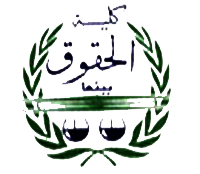 قال الدكتور/ الشحات منصور - عميد كلية الحقوق بجامعة بنها، إن المجلس الأعلى للجامعات، وافق على إنشاء شعبة اللغة الفرنسية بالكلية، بعد مخاطبات ومشاورات من قبل الأستاذ الدكتور/ علي شمس الدين - رئيس الجامعة.وأضاف الشحات، أن الدراسة ستبدأ في القسم، من العام الدراسي المقبل، وسيتم قبول طلاب خريجي المدارس الفرنسية، أو من تكون لغته الأولى الفرنسية، وسيتم عمل برتوكول مع إحدى الجامعات الفرنسية، فضلا عن 13 أستاذا حاصلين على الدكتوراه من فرنسا للتدريس بالقسم.